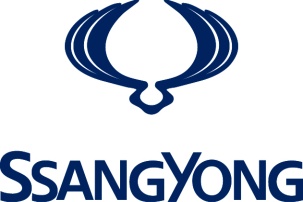 Date : 5 mars 201989ème Salon international de l’automobile de Genève 2019Hall / Stand : 4 / 4131Date : Mars 2019SSANGYONG LANCE LA VERSION EUROPÉENNE DE SON NOUVEAU KORANDO À GENÈVELa toute dernière génération du Korando arrive à Genève SUV du segment C affichant un nouveau look contemporain, tant à l’extérieur qu’à l’intérieurÉquipé des tout derniers systèmes d’aide à la conduiteNouvelles motorisations essence suralimentée 1,5 litre et diesel 1,6 litre, conformes à la norme antipollution Euro 6DHabitabilité inégalée aux places arrière pour un confort de tout premier ordre Une calandre originale et de nouveaux projecteurs dans la droite ligne du langage stylistique de SsangYongCommercialisation en Europe à compter de mi-2019Une version tout électrique à venirSsangYong lance son nouveau Korando, qui se veut la quatrième génération de ce modèle et repose sur le concept SIV-2 inauguré lors de l'édition 2016 du Salon de l’automobile de Genève. Il sera commercialisé dans toute l’Europe à la mi-2019, et une version tout électrique dérivée du concept e-SIV suivra.Selon Johng-Sik Choi, CEO de SsangYong Motor Company (www.smotor.com/en), « ce nouveau Korando constitue une nouvelle preuve du changement de cap initié par SsangYong, comme en témoignent son design contemporain, ses technologies de pointe, ses équipements de sécurité évolués, et sa nouvelle gamme de groupes propulseurs qui intégrera prochainement une version électrique. »« Cette révolution dans notre philosophie produits s’est d’abord manifestée au travers du Tivoli, puis du Tivoli XLV, du Rexton et du Musso, et à chaque lancement, les médias ont salué les évolutions successives entreprises par la marque. »« Aujourd'hui, nous allons encore plus loin, avec un tout nouveau produit qui rivalisera avec tous les SUV actuellement présents sur le segment C et les surclassera même en termes de rapport qualité/prix. »Principales caractéristiques différenciant le nouveau SsangYong KorandoForme et fonction - quand style contemporain rime avec extrême commoditéNouvelles lignes extérieures originalesUn style contemporain doublé d'une extrême commoditéPlus long, plus large et plus bas que son prédécesseur et avec un empattement accruSpacieux - hauteur sous pavillon et espace aux places arrière supérieurs par rapport à ses principaux concurrentsIntérieur high tech et haut de gammeRésolument axé sur le conducteur Hauts niveaux de sécuritéSept airbags, dont airbag protège-genoux côté conducteurSystèmes évolués d’aide à la conduite et de sécurité (ADAS)Système d’aide au freinage d’urgence avancé (AEBS) avec caméra et radarAide au maintien dans la fileSystème d’alerte de démarrage du véhicule en amontAllumage automatique des feuxAlerte de distance de sécuritéAlerte de vigilance du conducteurRégulateur de vitesse adaptatif intelligentSystème de détection des angles morts, système d’aide au maintien dans la file et système d’alerte de circulation transversale arrière avec une fonction d’activation automatique des freinsConnectivité et technologieApple CarPlayGoogle Android AutoCartographie de navigation reliée au combiné d’instruments pour une meilleure visibilitéLes graphismes des instruments, le texte et les messages sonores peuvent être personnalisés selon les préférences du conducteurPuissanceNouveau moteur essence GDI suralimenté 1,5 litreMoteur diesel 1,6 litreVersion électrique à venirHéritage et valeurExploite la vaste expertise de SsangYong dans la production de SUV et 4x4 acquise ces 60 dernières annéesRichement doté Tarif compétitif dès son lancementMeilleure garantie du secteurLe SUV Korando a été totalement restylé pour son millésime 2019, bénéficiant d'un nouvel extérieur résolument contemporain, d'un intérieur spacieux, raffiné et de haute qualité, de systèmes d’aide à la conduite et de sécurité optimisés et d'une connectivité de pointe.La silhouette inédite du nouveau Korando a été dessinée pour souligner le caractère robuste du véhicule, et se distingue par une nouvelle calandre exclusive et un nouveau traitement des feux avant. Le nouveau Korando sera commercialisé en Corée prochainement, puis en Europe à compter de la mi-2019.Ce nouveau SUV est conçu pour les jeunes familles en quête d'un style de vie actif, et séduira tous ceux qui recherchent un véhicule capable de faire face aux contraintes de la vie de famille, avec un espace intérieur inégalé pour les enfants en bas âge, et un généreux volume de chargement permettant de loger tous les équipements de loisirs et de répondre à tous les besoins du quotidien.Forme et fonction - quand style contemporain rime avec extrême commoditéFort de nouvelles lignes extérieures originales, le Korando affiche une face avant adoptant le nouveau langage stylistique de SsangYong et des flancs profondément sculptés.Si ce design des plus contemporains vise à séduire une clientèle plus jeune, le véhicule n’en reste pas moins extrêmement pratique répondant aux besoins des familles modernes.Plus long, plus large et plus bas que son prédécesseur et avec un empattement accru, le nouveau Korando affiche une longueur de 4 450 mm, une largeur de 1 870 mm, une hauteur de 1 620 mm et un empattement de 2 675 mm pour un confort de conduite optimal. Le volume de chargement s’établit à 551 litres avec tous les sièges en place, et peut être porté à 1 248 litres lorsque les sièges arrière sont rabattus.À bord, l’habitacle spacieux se caractérise par une hauteur sous pavillon et un espace aux places arrière supérieurs par rapport aux modèles de la concurrence, relayant une ambiance high tech et haut de gamme. L’habitacle est par ailleurs résolument orienté vers le conducteur avec une gamme d’équipements tels que le un écran HD de 9 pouces, et le combiné d’instruments LCD 10,25’’ avec double navigation affichant toutes les informations clés, ainsi que le siège conducteur réglable dans quatre directions avec support lombaire pour un confort optimal. Les passagers ne sont pas en reste avec des équipements tels que l’éclairage d’ambiance aux multiples coloris au choix et les portes revêtues évitant de se salir à l’entrée et à la sortie du véhicule, ainsi qu’un hayon intelligent pour une ouverture mains-libres des plus pratiques.Hauts niveaux de sécuritéGrâce à sa vaste gamme de systèmes de sécurité active et passive, parmi les plus sophistiqués disponibles sur le marché, et à ses multiples airbags, dont un airbag protège-genoux, le Korando sera l’un des véhicules les plus sûrs de son segment.Parmi les systèmes d’aide à la conduite et de sécurité sophistiqués équipant le Korando, figure un système d’aide au freinage d'urgence avancé (AEBS) complété par une caméra et un radar, un système d'aide au maintien dans la file, une alerte de déplacement de véhicule en amont, des alertes de distance de sécurité et de vigilance du conducteur, un régulateur de vitesse adaptatif intelligent et l’allumage automatique des feux. Le Korando intègre également un système de détection des angles morts, un système d’aide au maintien dans la file et un système d’alerte de circulation transversale arrière avec une fonction d’activation automatique des freins en cas de non intervention du conducteur.Connectivité et technologieFort d'un intérieur des plus contemporains et de sa planche de bord large et facilement accessible, le nouveau Korando intègre par ailleurs les toutes dernières technologies embarquées et fonctions de connectivité, dont Apple CarPlay, Google Android Auto et un système de navigation par satellites Tom dont les informations apparaissent sur l’écran principal et sur le combiné des instruments pour une parfaite lisibilité en toute sécurité. PuissanceDès son lancement, le nouveau Korando sera proposé avec deux moteurs Euro6 D, un nouveau moteur essence suralimenté GDI 1,5 litre et un moteur diesel 1,6 litre. Une version électrique suivra prochainement. Se distinguant par son extrême souplesse, le nouveau moteur essence suralimenté GDI 1,5 litre de 1 497 cm3 développe une puissance maximum de 163 ch à 5 500 tr/min et un couple maximum de 280 Nm entre 1 500 et 4 500 tr/min pour des rejets de CO2 de 154 g/km. (Chiffres UE cibles pour la version à deux roues motrices équipée d'une boîte manuelle et du système stop/start). Résolument économique, puissant et propre, le moteur diesel 1,6 litre de 1 597 cm3 développe une puissance maximum de 136 ch à 4 000 tr/min et un couple maximum de 324 Nm à 1 500 tr/min sur la version à transmission automatique, pour des rejets de CO2 de 130 g/km. (Chiffres UE cibles pour la version à deux roues motrices équipée d'une boîte manuelle et du système stop/start). Le bloc diesel 1,6 litre couplé à la transmission automatique offrira une capacité de remorquage exceptionnelle de 2 tonnes (1,5 tonne pour les autres motorisations et transmissions). Les deux moteurs seront équipés d'une fonction stop/start sur les versions à deux roues motrices avec boîte manuelle à 6 rapports et transmission automatique à 6 rapports AISIN.Héritage et valeurSsangYong conçoit et fabrique des SUV et des 4x4 depuis plus de 60 ans, et ce Korando de quatrième génération tire largement profit de cette vaste expérience.Le Korando réinterprète le nouveau langage stylistique nettement plus contemporain inauguré sur le Tivoli en 2015 en l’adaptant au goût du jour, et bénéficie de la vaste expertise de la marque dans la production de véhicules techniquement évolués, robustes et fiables.De ce fait, il est équipé de toute une série de systèmes généralement proposés avec surcoût par les autres marques. Le nouveau Korando sera affiché à un tarif très compétitif et assorti d’une garantie inégalée, gage d’une totale tranquillité d’esprit pour les clients.- Fin -Korando - ÉquipementsÉquipements de série pour les marchés européensDirectionVolant réglable en hauteur et en profondeurVerrou de colonne de directionVolant en uréthaneSiègesSiège manuel - réglable en hauteur avec appui-tête ajustable (conducteur)Siège manuel avec appui-tête ajustable (passager)Sellerie tissu (noir et gris)Sièges arrière rabattables et inclinablesBanquette arrière fractionnable 60/40ExtérieurRétroviseurs extérieurs dégivrants et rabattables électriquement avec lampes d’approche et répétiteurs latéraux de clignotant à LED - ton carrosseriePlaque d'immatriculation éclairéeMoulures de bas de caissePré-équipement pour attelagePoignées de portes extérieures ton carrosserieFeux diurnes à LEDTroisième feu stop à LEDBlocs-feux arrière avec feux de position à LEDBalais d’essuie-glace de pare-brise hybridesEssuie-glace arrière intermittentPrise d’air et calandre de radiateur en finition noireDéflecteur d’airIntérieurPare-soleil avec éclairage, rallonge et miroir de courtoisieRétroviseur intérieur à inversion jour/nuit manuellePoignées de porte intérieures chroméesCrochet d’arrimage dans l’aire de chargementSeuils de porte - plastique (avant/arrière)Éclairage de courtoisie de porte avantConsole centrale avant coulissanteSécurité et protectionContrôle électronique de trajectoire avec ABS, antipatinage et système de contrôle de descente automatique, aide au démarrage en côte, protection anti-retournement et allumage automatique des feux de détresseAide au freinage d’urgenceSystème d'alerte de franchissement de ligneAide au maintien dans la file Allumage automatique des feuxReconnaissance des panneaux de limitation de vitesseSystème d’alerte de démarrage du véhicule en amontAlerte de vigilance du conducteurAlerte de distance de sécuritéDoubles airbags côtés conducteur et passager avantAirbags latéraux pour les passagers avantAirbag frontal passager déconnectablePrétensionneurs de ceintures de sécurité avantCeintures de sécurité de 2è rangée avec prétensionneurs et ceinture de sécurité centrale trois pointsFixations pour siège enfant ISOFIXAlerte d'oubli de ceinture - conducteur et passager avantAlerte d’oubli de ceinture - sur tous les sièges arrièreAgrémentRégulateur de vitesseClimatisationPare-brise phonique et athermiquePare-brise chauffantVitres avant, arrière et de hayon teintéesLève-vitres électrique avantRéglage électrique de l’assiette des pharesAllumage automatique des feuxEssuie-glaces de pare-brise à détecteur de pluieFeux de brouillard arrièreÉclairage intérieur à LEDCommutateur d’allumage éclairéAlarme antivol et immobiliseurStabilisateur de tensionJantes et pneusJantes alliage 17’’, pneus 225/60RÉtiquette d'informations de pneusSystème de contrôle de la pression des pneusConnectivité et infodivertissementCombiné d’instruments LCD 3,5’’Système audio 2 DIN MP3 à tuner RDS avec fonction mains-libres BluetoothCommandes audio au volant6 haut-parleursPort USB et iPodSystème d’appel d’urgenceAntenne type mâtAntenne Glonass + DAB + GSMPrises d’alimentation 12 V - avant et arrièreÉquipements optionnels - varient selon les marchés4X4 actif avec mode verrouillageTransmission automatique à 6 rapports Aisin avec palettes au volant et start/stop (diesel)Transmission automatique à 6 rapports Aisin avec palettes au volant (essence)Pommeau de levier de sélecteur gainé de cuir (transmission automatique)Jantes alliage 18’’ (diamantées) + pneus été 235/55RJantes alliage 19’’ (diamantées) + pneus 235/50RRoue de secours normale (225/60R17)Kit anti-crevaisonVolant gainé de cuirVolant chauffantCouvre-bagages deluxeTapis de solSièges avant chauffantsSièges en cuirSellerie tissuSellerie TPU effet cuirAirbag protège-genouxCombiné d’instruments LCD 10,25’’Antibrouillards à LEDToit ouvrantSystème d’aide au stationnement avant et arrièreChargeur sans filOnduleur 110/220 VClimatisation manuelle avantClimatisation automatique avant double zoneKorando - Caractéristiques techniquesKorando - Caractéristiques techniquesKorando - Caractéristiques techniquesKorando - Caractéristiques techniquesKorando - Caractéristiques techniquesEssence 1.5DTEssence 1.5DTDiesel 1.6DTDiesel 1.6DTMoteurs et transmissionMoteurs et transmissionMoteurs et transmissionMoteurs et transmissionMoteurs et transmissionEntraînementRoues avant motricesRoues avant motricesRoues avant motricesRoues avant motricesCylindrée (cm3)1 4971 4971 5971 597Architecture4 cylindres4 cylindres4 cylindres4 cylindresNorme antipollutionEuro6d-tempEuro6d-tempEuro6d-tempEuro6d-tempTransmissionBoîte de vitesses manuelle à 6 rapportsTransmission automatique à 6 rapports AISINBoîte de vitesses manuelle à 6 rapportsTransmission automatique à 6 rapports AISINCarburantEssenceEssenceDieselDieselSystème d’échappementCCC+GPFCCC+GPFLNT+CDPF+SCRLNT+CDPF+SCRPerformancesPerformancesPerformancesPerformancesPerformancesPuissance maximum (ch/tr/min)120/5 500120/5 500100/4 000100/4 000Couple maximum (Nm/tr/min)280/1 500-4 500280/1 500-4 500300/1 500~3 000(MT),324/1 500~2 500(AT)300/1 500~3 000(MT),324/1 500~2 500(AT)Vitesse maxi (mi/h)191(MT), 193(AT)191(MT), 193(AT)180(MT), 181(AT)180(MT), 181(AT)Charge maxi remorque non freinée (kg)500500500(MT), 750(AT)500(MT), 750(AT)Charge maxi remorque freinée (kg)1 5001 5001 500(MT), 2 000(AT)1 500(MT), 2 000(AT)DimensionsLongueur (mm)4 4504 4504 4504 450Largeur (mm)1 8701 8701 8701 870Hauteurs avec barres de toit (mm)1 620 (avec galerie 1 629)1 620 (avec galerie 1 629)1 620 (avec galerie 1 629)1 620 (avec galerie 1 629)Empattement (mm)2 6752 6752 6752 675Voie : avant/arrière (mm)1 590 / 1 6101 590 / 1 6101 590 / 1 6101 590 / 1 610Garde au sol - entre essieux182182182182Rayon de braquage minimum (m)5,355,355,355,35Poids à vide (kg)1 405(2WD,MT), 1 435(2WD,AT)1 495(4WD,6MT),1 525(4WD,AT)1 405(2WD,MT), 1 435(2WD,AT)1 495(4WD,6MT),1 525(4WD,AT)1 505(2WD,MT), 1 535(2WD,AT)1 595(4WD,6MT),1 625(4WD,AT)1 505(2WD,MT), 1 535(2WD,AT)1 595(4WD,6MT),1 625(4WD,AT)Poids total en charge (kg)2 010(2WD,MT), 2 040(2WD,AT)2 100(4WD,6MT), 2 130(4WD,AT)2 010(2WD,MT), 2 040(2WD,AT)2 100(4WD,6MT), 2 130(4WD,AT)2 110(2WD,MT), 2 160(2WD,AT)2 200(4WD,6MT), 2 250(4WD,AT)2 110(2WD,MT), 2 160(2WD,AT)2 200(4WD,6MT), 2 250(4WD,AT)Angle d’attaque (°)18,018,018,018,0Angle de fuite (°)24,524,524,524,5Angle de franchissement (°)15,915,915,415,4Volume de chargement (litres)551-1 248551-1 248551-1 248551-1 248Contenance du réservoir de carburant (litres)50504747Train roulantPneus225/60R17, 235/55R18, 235/50R19225/60R17, 235/55R18, 235/50R19225/60R17, 235/55R18, 235/50R19225/60R17, 235/55R18, 235/50R19DirectionDirection assistée électriqueDirection assistée électriqueDirection assistée électriqueDirection assistée électriqueSuspension (avant/arrière)Éléments MacPherson/MultilinkÉléments MacPherson/MultilinkÉléments MacPherson/MultilinkÉléments MacPherson/MultilinkFreins (avant/arrière)Disques ventilés/Disques pleinsDisques ventilés/Disques pleinsDisques ventilés/Disques pleinsDisques ventilés/Disques pleinsNota : Toutes les informations sont à confirmer lors du lancement sur chaque marchéNota : Toutes les informations sont à confirmer lors du lancement sur chaque marchéNota : Toutes les informations sont à confirmer lors du lancement sur chaque marchéNota : Toutes les informations sont à confirmer lors du lancement sur chaque marchéNota : Toutes les informations sont à confirmer lors du lancement sur chaque marché